Workgroup meeting219 North Main Street, Room 304(2:30 p.m. – 4:00 p.m.)Best Practices Model Cut Sheet – Outright Vermont, Dana Kaplan  Resources for the prevention of hazing, harassment and bullyingLegislative UpdateReview draft of HHB Annual ReportIssue Statement regarding current events in the USPlanning for the 2017-2018 school yearOther?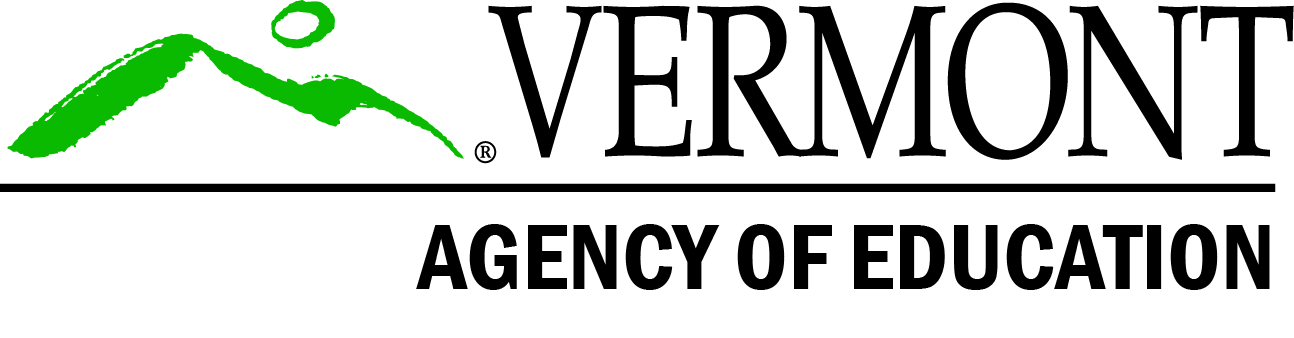 Agendas and meeting minutes can be accessed electronically at: http://education.vermont.gov/bullying-prevention-council/meeting-datesAGENDA, July 31, 2017HHB Prevention Council 